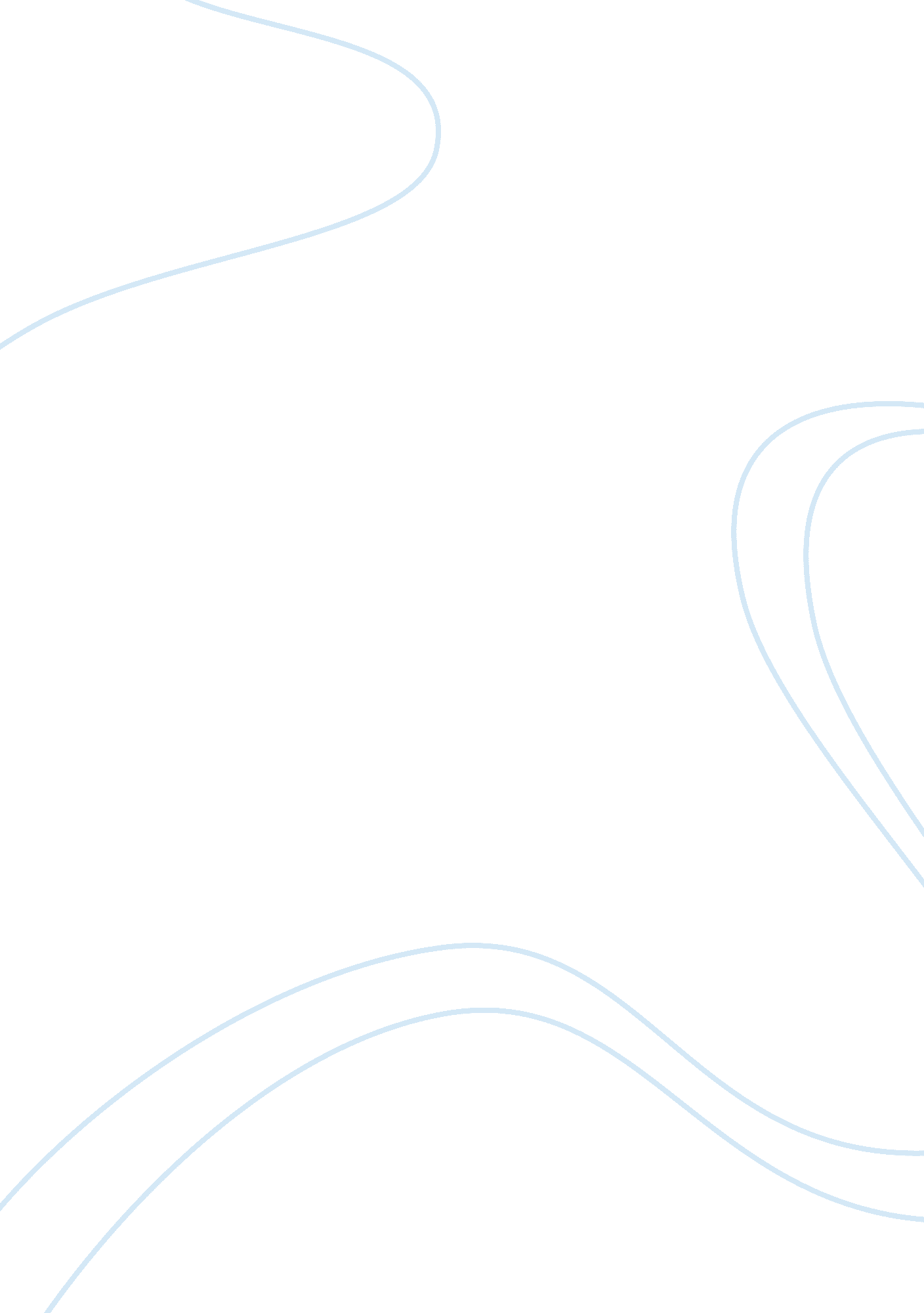 E-ball concept essay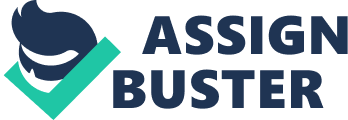 A new concept of pc is coming now that is E-Ball Concept pc. The E-Ball concept pc is a sphere shaped computer which is the smallest design among all the laptops and desktops. This computer has all the feature like a traditional computer, elements like keyboard or mouse., dvd, large screen display. E Ball is designed that pc is be placed on two stands, opens by pressing and holding the two buttons located on each side of the E-Ball pc , this pc is the latest concept technology. The E-Ball is a sphere shaped computer concept which is the smallest design among all the laptops and desktops have ever made. This PC concept features all the traditional elements like mouse, keyboard, large screen display, DVD recorder, etc, all in an innovative manner. E-Ball is designed to be placed on two stands, opens by simultaneously pressing and holding the two buttons located on each side. After opening the stand and turning ON the PC, pressing the detaching mouse button will allow you to detach the optical mouse from the PC body. This concept features a laser keyboard that can be activated by pressing the particular button. E-Ball is very small, it is having only 6 inch diameter sphere. It is having 120×120mm motherboard. Introduction E Ball concept pc don’t have any external display unit, it has a button when you press this button a projector will pop and it focus the computer screen on the wall which can be adjusted with navigation keys. If there is no wall then it has a paper sheet holder that divides into three pieces like an umbrella just after popping up, and it will show desktop on the paper sheet. Also, the E-Ball PC supports a paper holder and the paper sheet on the holder could act like a screen where you can watch movies or something. This concept PC will measure 160mm in diameter and it was designed for Microsoft Windows OS, sorry about the others. For the moment there is no word on pricing or when it’s going to be available, however, I am sure that everybody would like to see a small spherical PC like this one. Features of E-Ball: * It contains wireless optical mouse and laser keyboard, and LCD projector. * It has around 350-600GB of Hard Disk Drive. * It contains 5GB RAM. * It has two 50W speakers. * It has LAN and WLAN card and a Web cam. Elements of E-Ball Aren’t you tired of your PC? By his ugly shape and the way that it looks? Well, this is exactly what designer Apostol Tnokovski was feeling when he decided to create the smallest PC ever made. It’s not going to be like a PDA, it’s going to be a PC with all conventional components (mouse, keyboard, normal screen). The concept PC is called E-Ball and it’s shaped like a sphere because in Tnokovski’s opinion this is the best shape in nature and it draws everybody’s attention. E-Ball will feature a dual core processor, 250-500GB HDD, 2GB of RAM, integrated graphic card and sound card, 2 x 50W speakers, HD-DVD recorder, wireless optical mouse and laser keyboard, LAN and WLAN card, modem, Web cam and integrated LCD projector. It contains wireless optical mouse and laser keyboard, and LCD projector. It has around 350-600GB of Hard Disk Drive. It contains 5GB RAM. It has two 50W speakers. It has LAN and WLAN card and a Web cam. When you want to carry it around you can easily “ pack it” into a ball. This is a futuristic concept, and this, I think, is how the future computers will look like. This device has an optical keyboard and an holographic display. So you don’t have a physical keyboard and no monitor! Still, the mouse is physical but it fits in to the computer when you want to carry it around. The bad thing about using a virtual keyboard is that you need a smooth surface, otherwise I don’t know how will you be able to use it. It is strange enough to call this device a computer, because it is so small, but as far as I know it doesn’t lack any hardware part and tends to be a future machine found in any house or office. I don’t know exactly how this computer will be powered but I think it will have a powerful battery so you will have a great stand by time. Working of E-Ball : E Ball concept pc don’t have any external display unit, it has a button when you press this button a projector will pop and it focus the computer screen on the wall which can be adjusted with navigation keys. If there is no wall then it has a paper sheet holder that divides into three pieces like an umbrella just after popping up, and it will show desktop on the paper sheet. Also, the E-Ball PC supports a paper holder and the paper sheet on the holder could act like a screen where you can watch movies or something. This concept PC will measure 160mm in diameter and it was designed for Microsoft Windows OS, sorry about the others. For the moment there is no word on pricing or when it’s going to be available, however, I am sure that everybody would like to see a small spherical PC like this one. E-Ball concept pc has a laser keyboard that is fully a concept keyboard that is visible when the pc is in working. The keyboard is not physical – it is interpreted by lasers that appear after you press the respective button. It recognizes your fingers with the help of an IR sensor when you are typing at a particular place, while the mouse is a pop out wonder making this an exiting piece of technology. The software interface of E-Ball concept pc is highly stylized with icons that can be remembered easily that support all type of windows operating system. E-Ball concept pc work very easy while you are making video presentations, listening music watching large screen movies, and chatting on the net. As years passes, the computer size is becoming smaller. This ball is known as E-Ball and its design is given by Apostol Tnokovski. He was trying to create the smallest PC in the world when he came across this idea. It is shaped like a sphere because in Tnokovski’s opinion this is the best shape in nature and it draws everybody’s attention. you’ll see the pop-out laser mouse, a pico projector inside that illuminates either the wall or a sheet of paper for a screen, and that laser keyboard that would almost certainly be a clumsy input device. Fix that, and find a motherboard that’ll fit inside this palm-sized baby, and Apostol might be onto something here. E-Ball will feature a dual core processor, 250-500GB HDD, 2GB of RAM, integrated graphic card and sound card, 2 x 50W speakers, HD-DVD recorder, wireless optical mouse and laser keyboard, LAN and WLAN card, modem, Web cam and integrated LCD projector. Advantages of E-Ball: * It is portable. * E-Ball has large memory. * Useful for making video presentations. * These have greater speed. * Supports user-defined keyboard layouts Disadvantages of E-Ball: * Normal OS can’t work in these computers. * Cost of E-Ball is very high. * It is difficult to understand if any problems occur in hardware components. 